ПРЕСС-РЕЛИЗк Турниру четырех нацийС 13 по 15 декабря в Казани на ледовой площадке Дворца спорта (ул. Московская, д.1) пройдет международный хоккейный турнир среди юниорских сборных команд до 17 лет – Турнир четырех наций.Турнир 4 наций – традиционное соревнование, которое проводится на протяжении всего хоккейного сезона (сентябрь – март) не только в России, но и в других странах Европы. В этом году местом проведения турнира был выбран один из крупнейших городов России, который на протяжении многих лет демонстрирует образцовое развитие хоккея – взрослого и детско-юношеского – Казань (Республика Татарстан).В матчах в Казани примут участие юниорские сборные России, США, Швейцарии и Словакии.Торжественное открытие турнира состоится 13 декабря в 18:30.Расписание турнира:13 декабря 2019:15:00 – Швейцария – США19:00 – Россия – Словакия14 декабря 2019:15:00 – США – Словакия18:30 – Россия – Швейцария15 декабря 2019:15:00 – Словакия – Швейцария18:30 – Россия – СШАВход для болельщиков свободный.Контактное лицо для связи: Элина Магомедова, пресс-атташе юниорской сборной России до 17 лет, +7 909 940 80 99, e.magomedova@fhr.ruМИНИСТЕРСТВО СПОРТА РЕСПУБЛИКИ ТАТАРСТАНМИНИСТЕРСТВО СПОРТА РЕСПУБЛИКИ ТАТАРСТАН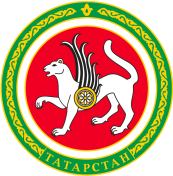 ТАТАРСТАН РЕСПУБЛИКАСЫ СПОРТ МИНИСТРЛЫГЫТАТАРСТАН РЕСПУБЛИКАСЫ СПОРТ МИНИСТРЛЫГЫул.Петербургская, д.12, г.Казань, 420107ул.Петербургская, д.12, г.Казань, 420107Петербургская урамы, 12 нче йорт, Казан шәһәре, 420107Петербургская урамы, 12 нче йорт, Казан шәһәре, 420107Тел.: (843) 222-81-01, факс: (843) 222-81-79. E-mail: mdmst@tatar.ru, http://minsport.tatarstan.ruТел.: (843) 222-81-01, факс: (843) 222-81-79. E-mail: mdmst@tatar.ru, http://minsport.tatarstan.ruТел.: (843) 222-81-01, факс: (843) 222-81-79. E-mail: mdmst@tatar.ru, http://minsport.tatarstan.ruТел.: (843) 222-81-01, факс: (843) 222-81-79. E-mail: mdmst@tatar.ru, http://minsport.tatarstan.ruТел.: (843) 222-81-01, факс: (843) 222-81-79. E-mail: mdmst@tatar.ru, http://minsport.tatarstan.ruТел.: (843) 222-81-01, факс: (843) 222-81-79. E-mail: mdmst@tatar.ru, http://minsport.tatarstan.ru